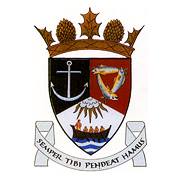 THE ROYAL BURGH OF KILRENNY, ANSTRUTHER & CELLARDYKE COMMUNITY COUNCIL13th January 2020 7.30pm at the east neuk centreAGENDAWelcome & ApologiesDeclaration of InterestApproval of minutes and matters arisingQuestions from the publicEnvironmental MattersSecretary’s ReportTreasurer’s ReportCouncillor’s ReportBT ConsultationPlanning Legislation Changes Community Council Scheme Review - BoundariesPlace Standard – Community ConsultationCoast & Water Community FundFeedback from other groupsFloralSLCENCC ForumHarbourSocial MediaMulti Use PathMurray Library TrustAOCB